                 ?АРАР                                                               ПОСТАНОВЛЕНИЕ            13  июль  2016 й.                          № 89                          13  июля  2016 г.Об утверждении Положения о создании условий для массового отдыха жителей поселения и организации обустройства мест массового отдыха населения, включая обеспечение свободного доступа граждан к водным объектам общего пользования и их береговым полосамВ соответствии с требованиями Федерального Закона № 131-ФЗ «Об общих принципах организации местного самоуправления в Российской Федерации» с целью урегулирования вопросов создания условий для массового отдыха и организации обустройства мест массового отдыха населения на территории поселения п о с т а н о в л я ю:Утвердить Положение  о создании условий для массового отдыха жителей сельского поселения и организации  обустройства  мест  массового  отдыха населения, включая обеспечение свободного доступа граждан к водным объектам общего пользования и их береговым полосам (прилагается). 2. Настоящее постановление вступает в силу со дня подписания.3. Настоящее постановление обнародовать путем размещения его текста с приложением на информационном стенде в здании администрации сельского поселения Большеокинский сельсовет муниципального района Мечетлинский район Республики Башкортостан и на официальном сайте сельского поселения Большеокинский сельсовет муниципального района Мечетлинский район Республики Башкортостан в сети Интернет. 4.  Контроль за исполнением настоящего постановления оставляю за собой.Глава сельского  поселения 	            		                             В.И. ШагибитдиновПриложение № 1к постановлению администрации сельского поселения Большеокинский сельсовет муниципального района Мечетлинский район Республики Башкортостанот 13 июля 2016  № 89ПОЛОЖЕНИЕо создании условий для массового отдыха жителей поселения и организации обустройства мест массового отдыха населения, включая обеспечение свободного доступа граждан к водным объектам общего пользования и их береговым полосам1. Общие положения1.1. Настоящее положение определяет обязательные для исполнения требования к созданию условий для массового отдыха жителей сельского поселения Большеокинский сельсовет муниципального района Мечетлинский район Республики Башкортостан, порядок организации обустройства мест массового отдыха населения.1.2. Местом массового отдыха (далее – место отдыха) является участок озелененной территории, выделенный и закрепленный в соответствии с действующим законодательством, соответствующим образом обустроенный для интенсивного использования в целях рекреации, а также комплекс временных и постоянных сооружений, расположенных на этом участке и несущих функциональную нагрузку в качестве объектов и оборудования места отдыха. Места отдыха могут иметь водный объект или его часть, используемые или предназначенные для купания, спортивно-оздоровительных мероприятий и иных рекреационных целей. Места отдыха являются территориями общего пользования — территории, которыми беспрепятственно пользуется неограниченный круг лиц (в том числе площади, улицы, проезды, набережные, береговые полосы водных объектов общего пользования, скверы, бульвары);1.3.  Под созданием условий для массового отдыха понимается система мер, проводимых органами местного самоуправления, направленных на удовлетворение потребностей населения сельского поселения Большеокинский сельсовет муниципального района Мечетлинский район Республики Башкортостан в спортивных, культурных, развлекательных мероприятиях, носящих массовый характер, а также организацию свободного времени жителей.1.4.  В настоящем Положении под организацией обустройства мест массового отдыха понимается комплекс благоустроительных, организационных, природоохранных и иных работ, направленных на организацию массового отдыха в пределах установленных территорий. 1.5.  Жители и гости сельского поселения имеют право беспрепятственного посещения мест массового отдыха на территории поселения за исключением случаев, когда режим использования таких объектов на платной основе определен законодательством Российской Федерации, органами местного самоуправления поселения.1.6. Население сельского поселения Большеокинский сельсовет муниципаль-ного района Мечетлинский район Республики Башкортостан может привлекаться к выполнению на добровольной основе работ (в том числе дежурств) по созданию условий для массового отдыха жителей сельского поселения Большеокинский сельсовет муниципального района Мечетлинский район Республики Башкортостан и организации обустройства мест массового отдыха населения.2. Полномочия органов местного самоуправления          2.1.  Создание условий для массового отдыха и организация обустройства мест массового отдыха населения на территории поселения.2.2.  Разработка и реализация муниципальных программ в сфере создания условий для массового отдыха и организации обустройства мест массового отдыха населения на территории поселения.2.3.  Формирование и размещение муниципального заказа в целях реализации настоящего Положения.2.4.  Утверждение проектной документации на строительство и обустройство мест массового отдыха населения.         2.5.  Осуществление контроля соблюдения норм и правил в сфере обустройства мест массового отдыха.         2.6.  Привлечение граждан и общественных организаций к выполнению работ на добровольной основе для обустройства мест массового отдыха населения.        2.7.  Обеспечение общественного порядка в местах массового отдыха населения поселения.2.8. Создание комиссии по приему в эксплуатацию мест массового отдыха населения.2.9. Осуществление иных полномочий в соответствии с действующим законодательством Российской Федерации, иными нормативными правовыми актами, а также настоящим Положением. 3. Создание условий для массового отдыха жителей поселения и организации обустройства мест массового отдыха населения         3.1. В целях создания условий для массового отдыха жителей поселения и организации обустройства мест массового отдыха населения соответствующими органами и организациями проводятся следующие мероприятия: - проверка мест массового отдыха на их соответствие установленным государственным санитарным правилам и нормам;-  проведение комплекса противоэпидемиологических мероприятий; - обеспечение общественного порядка в местах массового отдыха населения поселения; - пропаганда здорового образа жизни; - создание условий для организации торгового обслуживания, питания и предоставления услуг в местах массового отдыха населения поселения; - организация транспортного обслуживания населения в местах массового отдыха; - организация сбора и вывоза бытовых отходов и мусора, установка урн и контейнеров для сбора мусора, оборудование туалетов с водонепроницаемыми выгребами, установка биотуалетов в местах массового отдыха; - проверка мест купания и других мест массового отдыха на их соответствие установленным государственным санитарным правилам и нормам; - подготовка зон купания, обозначение их границ опознавательными знаками; - устройство удобных и безопасных подходов к воде в местах, предназначенных для купания; - осуществление иных необходимых мероприятий по поддержанию необходимого уровня санитарно-экологического благополучия, благоустройства и безопасности мест массового отдыха. 3.2. Благоустройство и содержание территории мест массового отдыха про- изводятся с соблюдением норм законодательства, нормативных правовых актов  органов местного самоуправления поселения и иных нормативных правовых актов. 3.3. Граждане в местах массового отдыха обязаны поддерживать чистоту, порядок и соблюдать иные нормы, предусмотренные действующим законодательством и нормативными правовыми актами органов местного самоуправления поселения.Финансирование расходов на организацию массового отдыха жителей поселения и обустройство мест массового отдыха населения.         4.1. Создание условий для массового отдыха жителей поселения и организация обустройства мест массового отдыха населения является расходным обязательством сельского поселения.4.2. Финансирование производится за счет средств, предусмотренных в бюджете сельского поселения на эти цели на очередной финансовый год и плановый период.БАШ?ОРТОСТАН  РЕСПУБЛИКА№ЫМ»СЕТЛЕ РАЙОНЫМУНИЦИПАЛЬ РАЙОНЫНЫ*ОЛЫ  АКА  АУЫЛ СОВЕТЫАУЫЛ БИЛ»М»№ЕХ»КИМИ»ТЕ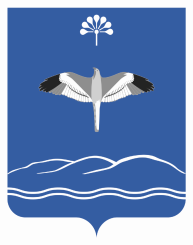 АДМИНИСТРАЦИЯСЕЛЬСКОГО ПОСЕЛЕНИЯБОЛЬШЕОКИНСКИЙ СЕЛЬСОВЕТМУНИЦИПАЛЬНОГО РАЙОНАМЕЧЕТЛИНСКИЙ РАЙОНРЕСПУБЛИКИ БАШКОРТОСТАН